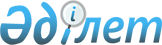 О внесении дополнений в постановление акимата района от 16 февраля 2009 года № 75 "О перечне лиц, относящихся к целевым группам населения на 2009 год"Постановление акимата Костанайского района Костанайской области от 18 мая 2009 года № 238. Зарегистрировано Управлением юстиции Костанайского района Костанайской области 16 июня 2009 года № 9-14-109

      В соответствии с пунктом 3 статьи 8 Закона Республики Казахстан от 27 ноября 2000 года "Об административных процедурах", пунктом 2 статьи 5 Закона Республики Казахстан от 23 января 2001 года "О занятости населения" акимат Костанайского района ПОСТАНОВЛЯЕТ:

      1. Дополнить пункт 1 постановления акимата Костанайского района "О перечне лиц, относящихся к целевым группам населения на 2009 год" от 16 февраля 2009 года № 75 (зарегистрировано в Реестре государственной регистрации нормативных правовых актов под номером 9-14-103, официально опубликовано 10 апреля 2009 года в районной газете "Көзқарас-Взгляд") подпунктами 16),17),18) следующего содержания:

      "16) выпускники организаций высшего и послевузовского образования;

      17) лица, высвобожденные в связи с ликвидацией работодателя-юридического лица либо прекращением деятельности работодателя-физического лица, сокращением численности или штата работников;

      18) лиц, занятых в режиме неполного рабочего времени.".

      2. Настоящее постановление вводится в действие по истечении десяти календарных дней, после дня его первого официального опубликования.      Аким района                                Г. Тюркин      СОГЛАСОВАНО      Начальник государственного

      учреждения "Отдел занятости и

      социальных программ" акимата

      Костанайского района

      __________________ М. Жусупов
					© 2012. РГП на ПХВ «Институт законодательства и правовой информации Республики Казахстан» Министерства юстиции Республики Казахстан
				